Publicado en Madrid el 03/06/2024 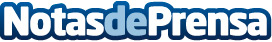 La XV edición de la Carrera de las Capacidades de Fundación Adecco se celebrará el próximo 16 de junio con la presencia de los atletas Martín Fiz y Desirée VilaLa cita deportiva y social cuenta con el apoyo de CISCO y 91 empresas colaboradoras, y se ha consolidado como uno de los grandes eventos de apoyo a la inclusión sociolaboral de las personas con discapacidad. En esta edición, la Carrera se celebrará en Madrid, Barcelona y por primera vez en SevillaDatos de contacto:AutorFundación Adecco914115868Nota de prensa publicada en: https://www.notasdeprensa.es/la-xv-edicion-de-la-carrera-de-las-capacidades Categorias: Solidaridad y cooperación Otros deportes Recursos humanos http://www.notasdeprensa.es